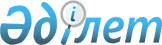 "Глубокое аудандық мәслихатының регламентін бекіту туралы" Глубокое аудандық мәслихатының 2014 жылғы 24 шілдедегі № 28/5-V шешіміне өзгеріс енгізу туралы
					
			Күшін жойған
			
			
		
					Шығыс Қазақстан облысы Глубокое аудандық мәслихатының 2015 жылғы 20 қазанда № 40/6-V шешімі. Шығыс Қазақстан облысының Әділет департаментінде 2015 жылғы 10 қарашада № 4224 болып тіркелді. Күші жойылды - Шығыс Қазақстан облысы Глубокое аудандық мәслихатының 2016 жылғы 28 сәуірдегі № 2/7-VI шешімімен      Ескерту. Күші жойылды - Шығыс Қазақстан облысы Глубокое аудандық мәслихатының 28.04.2016 № 2/7-VI шешімімен.

      РҚАО-ның ескертпесі.

      Құжаттың мәтінінде түпнұсқаның пунктуациясы мен орфографиясы сақталған.

      "Қазақстан Республикасындағы жергілікті мемлекеттік басқару және өзін-өзі басқару туралы" 2001 жылғы 23 қаңтардағы Қазақстан Республикасы Заңының 10-бабының 2-тармағына, "Нормативтік құқықтық актілер туралы" 1998 жылғы 24 наурыздағы Қазақстан Республикасы Заңының 1-тармағына сәйкес, Глубокое аудандық мәслихаты ШЕШТІ:

      1. "Глубокое аудандық мәслихатының регламентiн бекіту туралы" Глубокое аудандық мәслихатының 2014 жылғы 24 шілдедегі № 28/5-V шешіміне (нормативтік құқықтық актілерді мемлекеттік тіркеу Тізілімінде № 3467 болып тіркелген, 2014 жылғы 16 қыркүйектегі "Ақ бұлақ", "Огни Прииртышья" газеттерінде, "Әділет" ақпараттық-құқықтық жүйесінде 2014 жылғы 22 қыркүйекте жарияланған) мынадай өзгеріс енгізілсін:

      аталған шешіммен бекітілген Глубокое аудандық мәслихатының регламентiнде:

      7-тармақ жаңа редакцияда жазылсын:

      "7. Мәслихаттың кезектi сессиясы кемiнде жылына төрт рет шақырылады және оны мәслихат сессиясының төрағасы жүргiзедi.".

      2. Осы шешім оның алғашқы ресми жарияланған күнінен кейін күнтізбелік он күн өткен соң қолданысқа енгізіледі.


					© 2012. Қазақстан Республикасы Әділет министрлігінің «Қазақстан Республикасының Заңнама және құқықтық ақпарат институты» ШЖҚ РМК
				
      Сессия төрайымы

 А. Мурзыканова

      Глубокое аудандық

      мәслихатының хатшысы

 А. Баймульдинов
